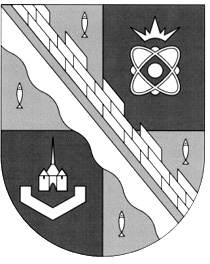                            администрация МУНИЦИПАЛЬНОГО ОБРАЗОВАНИЯ                                             СОСНОВОБОРСКИЙ ГОРОДСКОЙ ОКРУГ  ЛЕНИНГРАДСКОЙ ОБЛАСТИ                             постановление                                                     от 26/05/2022 № 1038О внесении изменений в постановление администрации Сосновоборского городского округа от 27.03.2015 № 1019«Об утверждении Положения о Проекте по партиципаторному бюджетированию «Я Планирую Бюджет»В целях совершенствования механизма реализации  мероприятий Проекта по партиципаторному бюджетированию «Я Планирую Бюджет», администрация Сосновоборского городского округа п о с т а н о в л я е т:Внести изменения в постановление администрации Сосновоборского городского округа от 27.03.2015 № 1019 «Об утверждении Положения о Проекте по партиципаторному бюджетированию « Я Планирую Бюджет» (далее – Положение):Внести изменения в Положение:В разделе 3 исключить абзац пятый.Пронумеровать абзацы раздела 3 назначив им нумерацию 3.1, 3.2, 3.3 и 3.4 соответственно.Пункт 3.3. изложить в новой редакции: «3.3. Путём проведения жеребьёвки из числа поданных заявок на участие выбирается состав инициативной комиссии – 15 человек, а так же резерв участников Проекта – 15 человек. Жеребьевка может проводиться как в очном, так и в дистанционном формате».Внести изменения в приложение 2 к Положению «Регламент заседаний инициативной комиссии проекта по партиципаторному бюджетированию «Я планирую бюджет» (далее – Регламент):Исключить из Регламента п. 2.4.Общему отделу администрации (Смолкина М.С.) обнародовать настоящее постановление на электронном сайте городской газеты «Маяк».Отделу по связям с общественностью  (пресс-центр) комитета по общественной безопасности и информации (Бастина Е.А.) разместить настоящее постановление на официальном сайте Сосновоборского городского округа.Настоящее постановление вступает в силу со дня официального обнародования и распространяется на правоотношения, возникшие с 1 апреля 2022 года.Контроль за исполнением настоящего постановления возложить на председателя комитета финансов Сосновоборского городского округа Попову Т.Р.Глава Сосновоборского городского округа                                                             М.В. Воронков